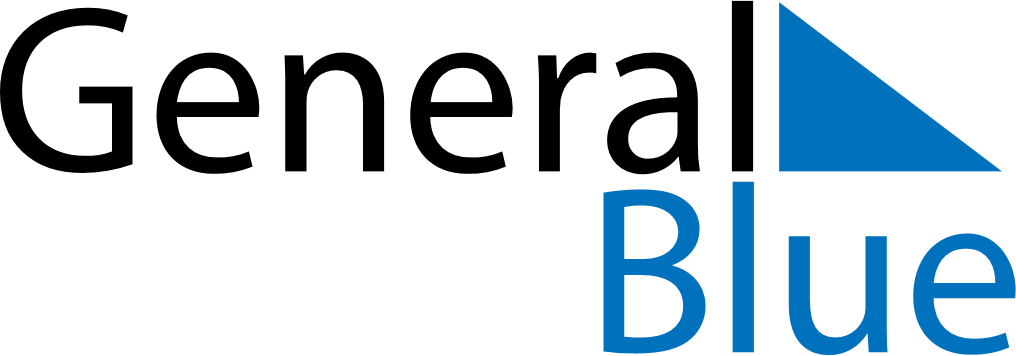 December 2024December 2024December 2024December 2024December 2024December 2024Niagara Falls, New York, United StatesNiagara Falls, New York, United StatesNiagara Falls, New York, United StatesNiagara Falls, New York, United StatesNiagara Falls, New York, United StatesNiagara Falls, New York, United StatesSunday Monday Tuesday Wednesday Thursday Friday Saturday 1 2 3 4 5 6 7 Sunrise: 7:28 AM Sunset: 4:42 PM Daylight: 9 hours and 14 minutes. Sunrise: 7:29 AM Sunset: 4:42 PM Daylight: 9 hours and 12 minutes. Sunrise: 7:30 AM Sunset: 4:41 PM Daylight: 9 hours and 11 minutes. Sunrise: 7:31 AM Sunset: 4:41 PM Daylight: 9 hours and 10 minutes. Sunrise: 7:32 AM Sunset: 4:41 PM Daylight: 9 hours and 9 minutes. Sunrise: 7:33 AM Sunset: 4:41 PM Daylight: 9 hours and 8 minutes. Sunrise: 7:34 AM Sunset: 4:41 PM Daylight: 9 hours and 6 minutes. 8 9 10 11 12 13 14 Sunrise: 7:35 AM Sunset: 4:41 PM Daylight: 9 hours and 5 minutes. Sunrise: 7:36 AM Sunset: 4:41 PM Daylight: 9 hours and 5 minutes. Sunrise: 7:36 AM Sunset: 4:41 PM Daylight: 9 hours and 4 minutes. Sunrise: 7:37 AM Sunset: 4:41 PM Daylight: 9 hours and 3 minutes. Sunrise: 7:38 AM Sunset: 4:41 PM Daylight: 9 hours and 2 minutes. Sunrise: 7:39 AM Sunset: 4:41 PM Daylight: 9 hours and 2 minutes. Sunrise: 7:40 AM Sunset: 4:41 PM Daylight: 9 hours and 1 minute. 15 16 17 18 19 20 21 Sunrise: 7:40 AM Sunset: 4:41 PM Daylight: 9 hours and 0 minutes. Sunrise: 7:41 AM Sunset: 4:42 PM Daylight: 9 hours and 0 minutes. Sunrise: 7:42 AM Sunset: 4:42 PM Daylight: 9 hours and 0 minutes. Sunrise: 7:42 AM Sunset: 4:42 PM Daylight: 8 hours and 59 minutes. Sunrise: 7:43 AM Sunset: 4:43 PM Daylight: 8 hours and 59 minutes. Sunrise: 7:44 AM Sunset: 4:43 PM Daylight: 8 hours and 59 minutes. Sunrise: 7:44 AM Sunset: 4:43 PM Daylight: 8 hours and 59 minutes. 22 23 24 25 26 27 28 Sunrise: 7:45 AM Sunset: 4:44 PM Daylight: 8 hours and 59 minutes. Sunrise: 7:45 AM Sunset: 4:45 PM Daylight: 8 hours and 59 minutes. Sunrise: 7:45 AM Sunset: 4:45 PM Daylight: 8 hours and 59 minutes. Sunrise: 7:46 AM Sunset: 4:46 PM Daylight: 8 hours and 59 minutes. Sunrise: 7:46 AM Sunset: 4:46 PM Daylight: 9 hours and 0 minutes. Sunrise: 7:46 AM Sunset: 4:47 PM Daylight: 9 hours and 0 minutes. Sunrise: 7:47 AM Sunset: 4:48 PM Daylight: 9 hours and 1 minute. 29 30 31 Sunrise: 7:47 AM Sunset: 4:49 PM Daylight: 9 hours and 1 minute. Sunrise: 7:47 AM Sunset: 4:49 PM Daylight: 9 hours and 2 minutes. Sunrise: 7:47 AM Sunset: 4:50 PM Daylight: 9 hours and 2 minutes. 